WEBBINARIUM DEN 15 FEBRUARI 2021            Stjärnmärkt demensomsorg
– för att utveckla personcentrerad omvårdnad
Arrangörer: Svenskt Demenscentrum och SveDem13.30- 13.35    InledningMaria Eriksdotter, professor, överläkare, registerhållare för SveDem & Wilhelmina Hoffman, geriatriker, chef för Svenskt DemenscentrumDel 1: Personcentrerad omvårdnad och nya målnivåerModerator: Maria Eriksdotter13.35-13.55    Föreläsning: Att försöka förstå någon annans livsvärld – en personcentrerad vårdIréne Ericsson, leg. sjuksköterska, fil. dr. i gerontologi, Jönköping University 13.55-14.05	Föreläsning: Målnivåer för rekommenderade åtgärder inom vård och omsorg
om personer med demensFrida Nobel, medicinsk sakkunnig, Socialstyrelsen14.05-14.25     Paneldiskussion utifrån föreläsningarna	Iréne Ericsson, Frida Nobel, Anna-Lena Blixth, demenssjuksköterska
och Jennie Wallin, undersköterska, Ljusdals kommun.14.25-14.40     BensträckareDel 2: Erfarenheter av utbildningsmodellen Stjärnmärkt
	Moderator: Wilhelmina Hoffman14.40-15.25	Ljusdal, Malmö och Västerås är bara några kommuner i landet som arbetar med Stjärnmärkt. Vilka är deras erfarenheter av att genomföra utbildningsmodellen?
Vad har effekterna blivit? Hur tänker man gå vidare? Stjärninstruktörer från de
tre kommunerna förmedlar sina erfarenheter.15.25-15.35	Allmän frågestund15.35-15.40     Avrundning: Maria Eriksdotter & Wilhelmina Hoffman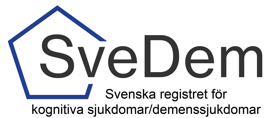 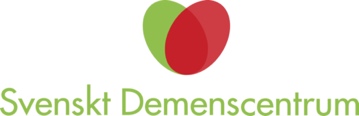 